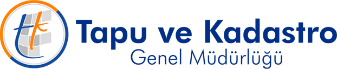 İş İzleme FormuGÖREV EMRİNİNGÖREV EMRİNİNGÖREV EMRİNİNGÖREV EMRİNİNDOSYA NOKONUSU:KONUSU:TARİHİKONUSU:KONUSU:SAYISIKONUSU:KONUSU:İLGİLİ BİRİMİKONUSU:KONUSU:GÖREVİN DURUMU İLE İLGİLİ AÇIKLAMALARGÖREVİN DURUMU İLE İLGİLİ AÇIKLAMALARGÖREVİN DURUMU İLE İLGİLİ AÇIKLAMALARGÖREVİN DURUMU İLE İLGİLİ AÇIKLAMALAR1) Göreve başlama tarihi1) Göreve başlama tarihi2) Emir ve ekleri incelendi mi?2) Emir ve ekleri incelendi mi?3) Görev konusuna ilişkin daha önce yapılmış işlem bulunup bulunmadığı araştırıldı mı?3) Görev konusuna ilişkin daha önce yapılmış işlem bulunup bulunmadığı araştırıldı mı?4) Görev konusu eylemlerin ceza hukuku, disiplin ve mali sorumluluk yönünden zamanaşımı sürelerinin yakın olup olmadığı araştırıldı mı?4) Görev konusu eylemlerin ceza hukuku, disiplin ve mali sorumluluk yönünden zamanaşımı sürelerinin yakın olup olmadığı araştırıldı mı?5) Hazırlık işleri tamamlandı mı?5) Hazırlık işleri tamamlandı mı?6) Görev planlaması yapıldı mı?6) Görev planlaması yapıldı mı?7) a) Mahallinde çalışma gerekiyor mu?b) Seyahat planlaması yapıldı mı? Planlanan tarih?c) Mahalline gidildi mi?ç) Yeniden gidilmesi gerekiyor mu? Neden?7) a) Mahallinde çalışma gerekiyor mu?b) Seyahat planlaması yapıldı mı? Planlanan tarih?c) Mahalline gidildi mi?ç) Yeniden gidilmesi gerekiyor mu? Neden?8) Bilgi ve belge temini sonuçlandırıldı mı? 8) Bilgi ve belge temini sonuçlandırıldı mı? 9) İşin sonuçlandırılmasına engel durum var mı? 9) İşin sonuçlandırılmasına engel durum var mı? (Kısıtlılık / gizlilik kararı, temin edilemeyen belge veya ifade vb.)(Kısıtlılık / gizlilik kararı, temin edilemeyen belge veya ifade vb.)10) Kişisel mazerete dayalı gecikme nedenleri 10) Kişisel mazerete dayalı gecikme nedenleri (İzin, rapor vb.)(İzin, rapor vb.)11) Gecikme nedenlerine ilişkin diğer açıklamalar11) Gecikme nedenlerine ilişkin diğer açıklamalar(Öncelikli, süreli diğer görevler, başka kurum müfettişleri ile yapılan ortak görevler vb.)(Öncelikli, süreli diğer görevler, başka kurum müfettişleri ile yapılan ortak görevler vb.)12) Müfettiş iştirak ettirilmesi gerekli mi? Neden?12) Müfettiş iştirak ettirilmesi gerekli mi? Neden?13) Görevin planlanan bitiş tarihi?13) Görevin planlanan bitiş tarihi?